Den boje za svobodu a demokraciiCílem pracovního listu je seznámit žáky prvního stupně s událostmi pojícími se se státním svátkem 17. listopadu. Žáci budou potřebovat psací potřeby. Státní svátek 17. listopadu________________________________________________________Státní svátek 17. listopadu se pojí k připomenutí Sametové revoluce. Proč se jí říká “sametová”?Všichni na demonstracích měli klíče a sametové sako.Během demonstrací nikdo nepřišel o život.Demonstrovalo se proti vládnoucím komunistům, kteří měli rádi sametová saka.Mnoho lidí přišlo o život.Ve videu si mohl/a vidět, že nespokojení občané demonstrovali s různými předměty ve svých rukách. Jaké předměty si vybavíš? …………………………………………………………………………………………………………………………………………………………………………………………………………………………………………………………………………………………………………………………………………………………………………………………………………………………………………………………………………………Sametovou revoluci si připomínáme 17. listopadu. Ve kterém roce proběhla?1990194519892000Se Sametovou revolucí se pojí mnoho významných osobností. Ve videu je zmiňována jedna z nich. Jak se tato osoba jmenovala? Proč je pro nás důležitá?…………………………………………………………………………………………………………………………………………………………………………………………………………………………………………………………………………………………………………………………………………………………………………………………………………………………………………………………………………………….Na světě je mnoho různých politických režimů. V tabulce máš základní dva. Do tabulky doplň pojmy (můžeš vybírat z nabídky pod tabulkou), které se s těmito režimy pojí.NABÍDKA POJMŮ: svobodné volby, prezident, diktátor, parlament, nesvoboda, cestovat kamkoliv, lidská práva, cenzura, vláda jedné strany, svoboda   projevu, strach veřejnosti, nedostatek věcí, neomezené školyDokresli do obdélníku českou vlajku. Vlajku správně vybarvi.Co jsem se touto aktivitou naučil(a):………………………………………………………………………………………………………………………………………………………………………………………………………………………………………………………………………………………………………………………………………………………………………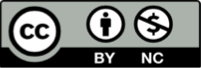 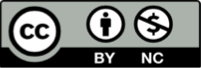 ŘEŠENÍ:Proč se sametové revoluci říká “sametová”? Nikdo nepřišel o život.Jaké předměty měli nespokojení demonstrující? Klíče, květiny, transparenty, české vlajky.Ve kterém roce proběhla Sametová revoluce? 1989.Významná osobnost Sametové revoluce: Václav Havel, prezident/ první svobodně zvolený prezident po pádu komunismu/ první český prezident/…Demokracie: svobodné volby, prezident, parlament, cestovat kamkoliv, lidská práva, svoboda projevu, neomezené školy    Diktatura: diktátor, nesvoboda, cenzura, vláda jedné strany, strach veřejnosti, nedostatek věcíDEMOKRACIEDIKTATURA